ТАТАРСКИЙ РЕСПУБЛИКАНСКИЙ КОМИТЕТ ПРОФСОЮЗАРАБОТНИКОВ НАРОДНОГО ОБРАЗОВАНИЯ И НАУКИПРЕЗИДИУМП О С Т А Н О В Л Е Н И Е№ 1                                                                        г. Казань                                    31 января 2020г.О работе Татарской республиканской организации Профсоюза работников народного образования и науки по охране труда в 2019 годуЗаслушав информацию главного технического инспектора труда Рескома Профсоюза Алексанова М.Е. о работе по охране труда Татарской республиканской организации профсоюза работников народного образования и науки в 2019 года президиум Рескома Профсоюза ПОСТАНОВЛЯЕТ:1. Информацию о работе по охране труда Татарской республиканской организации Профсоюза работников народного образования и науки в 2019 г. принять к сведению (приложение 1).2. Отметить высокий уровень работы внештатных технических инспекторов труда совета профсоюзных организаций Лениногорского (Васильева Н.Н., председатель Сосункевич М.Н.), Нижнекамского (Резяпова Л.У., председатель Баринова С.В.) районов, г.Набережные Челны (Яшагина Н.В., председатель Халиуллин Ф.А.).3. Указать на несдачу отчетности по форме ТИ-2019 профсоюзной организацией Апастовского муниципального района (председатель Шавалиева Р.Р.).4. Выборным профсоюзным органам территориальных, вузовских организаций:- обсудить данную информацию на заседаниях выборных профсоюзных органов;- обобщить и обсудить вопросы состояния охраны труда и итоги работы за 2019 год в своих территориальных, ВУЗовских профсоюзных организациях, профорганизациях СПО;- совместно с органами управления образованием обратить пристальное внимание на соблюдение трудовых прав и гарантий работников при проведении СОУТ, правильное оформление сопутствующей документации, а также при назначении и предоставлении им компенсаций за работу во вредных условиях труда; на функционирование созданных в образовательных организациях систем управления охраной труда;- усилить разъяснительную работу с руководителями образовательных организаций по вопросу возврата части страховых взносов в ФСС на предупредительные меры по профилактике производственного травматизма и профзаболеваний;- повысить эффективность общественного контроля за соблюдением трудовых прав работников: на безопасные условия труда; при прохождении обязательных первичных, периодических медицинских осмотров, обязательных психиатрических освидетельствований; при проведении гигиенического обучения и обучения по охране труда; - принять меры по повышению квалификации уполномоченных (доверенных) лиц по охране труда;- организовать работу по своевременному заключению и выполнению ежегодных Соглашений по охране труда между работодателями и профсоюзными комитетами образовательных учреждений.5. Контроль за выполнением настоящего постановления возложить на главного технического инспектора труда Рескома Профсоюза Алексанова М.Е.Пояснительная запискак отчету по форме 19-ТИ за 2019 годТатарского республиканского комитета профсоюза работников народного образования и науки РФОсновные направления и приоритеты.В связи с проходящей в 2019 году отчетно-выборной кампанией в качестве приоритетных направлений деятельности стали следующие: - анализ существующего положения с реализацией требований законодательства об охране труда в образовательных организациях республики;- обеспечение теоретической и практической подготовки вновь избранных уполномоченных по охране труда и внештатных технических инспекторов труда;-  контроль за внедрением систем управления охраной труда в образовательных организациях;- контроль за качеством проведения в образовательных организациях специальной оценки условий труда, своевременным назначением и полнотой предоставления компенсаций за работу во вредных условиях труда;- повышение эффективности общественного контроля за состоянием охраны труда в системе образования Республики Татарстан;- изучение, обобщение и распространение лучших практик по осуществлению общественного контроля за состоянием охраны труда, обеспечению требований законодательства по охране труда, популяризации безопасных методов работы. Принимая во внимание большое количество пострадавших на производстве в 2018 году особое внимание в отчетном году Республиканский комитет уделил профилактике производственного травматизма среди работников образования.Формы взаимодействия с органами управления образованием, прокуратурой и другими органами государственного надзораОсновной формой взаимодействия с органами управления образованием является нормативно-правовое регулирование трудовых отношений в системе образовании, выработка и реализация конкретных договоренностей в рамках социального партнерства в целях обеспечения права работников образования на безопасные условия труда.Нормативной базой социального партнерства в сфере охраны труда, помимо актов федеральных органов власти, стали Закон РТ «Об охране труда в РТ», Республиканское отраслевое соглашение на 2017-2019 гг., Отраслевая программа Министерства образования и науки РТ «Улучшение условий и охраны труда работников образования. Безопасность образовательного учреждения» на 2019-2021 годы и др. На муниципальном уровне взаимодействия профсоюзных органов с органами управления образованием выстраивались также в соответствии с собственными соглашениями и программами, например: «Программа улучшений условий и охраны труда на 2017-2019 годы» Аксубаевского муниципального района, «Программа улучшения условий и охраны труда Мамадышского муниципального района на 2017-2019 годы», «Комплексная безопасность образовательных учреждений» Мамадышского муниципального района на 2019-2022  годы,  аналогичные программы действуют в Азнакаевском, Елабужском, Кайбицком, Тетюшском и др. муниципальных районах. Ряд профсоюзных организаций реализуют собственные программы, направленные на повышение безопасности труда, предотвращение производственного травматизма, формирование культуры труда у работников системы образования Республики, а также поддержания их здоровья: так в Набережных Челнах реализуются программы «Наше здоровье – наша забота» и выделения целевых средств на организацию лечебно-оздоровительных мероприятий, территориальной организацией Вахитовского и Приволжского районов Казани реализуется проект «Здорово здоровым здравствовать!», подобные программы и проекты действуют во многих других районах. Соглашения по охране труда, конкретизирующие расходы на мероприятия по охране труда, являются традиционной и повсеместно распространенной практикой во всех образовательных организациях республики. Еще одной важной формой является взаимодействие, осуществляемое в рамках совместных комиссий по охране труда, основная функция которых - это контроль за соблюдением требований охраны труда в образовательных организациях. В отчетном году было организовано более 1200 совместных с органами управления образования проверок, в-основном, в рамках проведения приемок образовательных организаций к новому учебному году.Система управления охраной трудаБольшое внимание республиканским комитетом уделяется созданию и функционированию систем управления охраной труда в образовательных организациях РТ. Примерные положения о СОУТ для различных образовательных организаций, разработанные Советом по вопросам охраны труда и здоровья при ЦС Профсоюза значительно упростили задачу по внедрению систем управления охраной труда. Благодаря этому в образовательных организациях работа по внедрению СОУТ практически завершена. Тем не менее, пока имеются трудности по проведению работ по оценке (прежде всего в процедуре выявления) и управлению профессиональными рисками. В целях решения этих вопросов наиболее активные представители технической инспекции прошли курсы повышения квалификации по управлению профессиональными рисками на базе Казанского научно-исследовательского технологического университета.Организация общественного контроляПо состоянию на 1 января 2020 года профсоюзный контроль за состоянием охраны труда осуществляется силами 1 главного технического инспектора труда Рескома, 51 внештатного технического инспекторов труда и 2886 уполномоченных по охране труда. Количество внештатных технических инспекторов незначительно снизилось в связи со слиянием Нижнекамских городской и районной организацией, а также в связи со сменой места работы некоторых инспекторов. Также в результате отчетно-выборной кампании несколько снизилось количество уполномоченных по охране труда. В целях защиты прав внештатных технических инспекторов, уполномоченных по охране труда во всех территориальных соглашениях, а также во всех коллективных договорах образовательных организаций закреплены гарантии их деятельности.Основная масса технических инспекторов обучены по охране труда: 40 человек прошли обучение в марте 2018 года в УИЦ Профсоюзов за счет средств Рескома, часть внештатных технических инспекторов обучены за счет средств территориальных организаций профсоюзов. В 2019 году обучение по охране труда за счет средств работодателей, первичных профсоюзных организаций прошли 1463 уполномоченных. Помимо обязательного обучения повышение квалификации технической инспекции в республике реализовывалось через организацию различных семинаров для уполномоченных. Так семинары для вновь избранных уполномоченных были организованы в Кукморском, Лениногорском, Набережночелнинском муниципальных районах, а также территориальными организациями Авиастроительного и Ново-Савиновского, Вахитовского и Приволжского районов г.Казани. Осуществляя свои функции, техническая инспекция труда в РТ принимает активное участие в работах по приемке учреждений образования к работе в новом учебном году, контролю за готовностью и техническим состоянием  кабинетов, мастерских, спортивных залов и других помещений, в испытаниях оборудования, спортивных снарядов, участвует во фронтальных проверках, документальных проверках по соблюдению законодательства в области охраны труда, отстаиванию прав и гарантий работников образования, работающих во вредных или опасных условиях труда.  Всего в отчетном году было проведено 6805 обследований (25 – гл. техническим инспектором труда, 846 – внештатными техническими инспекторами, 5934 – уполномоченными по охране труда профсоюзов). Наибольшее количество проверок проведено внештатными техническими инспекторами Алькеевского (52), Высокогорского (74), Лаишевского (52), Лениногорского (93), Нижнекамского (85), Чистопольского (78) СПО, Вахитовского и Приволжского райкома Профсоюза (53). По результатам проведенных проверок выявлено 3774 нарушений (116, 767 и 2891 соответственно) и выдано 952 представлений об их устранении (12, 293 и 647). Наибольшее количество нарушений связано с режимом рабочего времени и времени отдыха (661), невыполнением работодателями обязательств, предусмотренными коллективными договорами и соглашениями по охране труда (449); проведением СОУТ, а также предоставлением в неполном объеме гарантий и компенсаций за работу во вредных (опасных) условиях труда (274); обеспечением работников средствами индивидуальной защиты (238). В ноябре 2019 года в результате проведения общественного контроля гл.техническим инспектором труда в Агрызской гимназии №1 выяснилось, что работники не получали компенсации по результатам СОУТ проведенной в 2018 году. Руководителю образовательной организации было выдано представление об устранении выявленного нарушения, о сложившейся ситуации также был уведомлен начальник Управления образования района. В результате предпринятых действий почти годовая задолженность по доплатам за работу во вредных условиях труда (более 600 тыс. рублей) перед всеми работниками была полностью погашена.В ряде районов республики территориальными организациями были организованы комплексные и тематические проверки образовательных организаций по соблюдению требований охраны труда. Так в Набережных Челнах проведена комплексная проверка 11 учреждений на предмет выполнения условии коллективных договоров и соглашений по охране труда; в Бавлинском районе прошла тематическая проверка «Предоставление дополнительных дней отпуска работникам, занятым во вредных условиях труда и обеспеченность санитарно-бытовыми условиями»; в Бугульминском районе проведена проверка на предмет исправности оборудования в прачечных и на пищеблоках, а также анкетирование «Оценка охраны труда на рабочем месте»; профсоюзной организацией Казанского педагогического колледжа были организованы рейды-смотры учебных кабинетов и помещений общежития.Контроль за обучением профсоюзного актива по охране труда.Постоянные изменения и уточнения в законодательстве требуют пристального внимания к подготовке профсоюзных кадров. Республиканским комитетом проделывается большая работа, направленная на постоянное повышение уровня квалификации профактива, и своевременное информирование членов профсоюза по вопросам обеспечения требований охраны труда. В мае 2019 года Республиканским комитетом был организован обучающий семинар по вопросам выстраивания системы управления охраной труда в образовательных организациях на борту теплохода «Федор Панферов», так же в рамках этого семинара прошел круглый стол по вопросам охраны труда, на котором участники смогли обсудить проблемы охраны труда и поделиться опытом в организации и проведении мероприятий, реализованных в рамках празднования Всемирного дня охраны труда. Проблемы охраны труда были затронуты также в рамках выступления гл. технического инспектора труда на отчетно-выборных конференциях в Лениногорском, Тетюшском и Чистопольском районах. Повышение уровня профсоюзных кадров и руководителей образовательных организаций ведется также через оказание методической помощи в рамках осуществления общественного контроля. В отчетном году такую помощь получили 25 организаций Агрызского и Сабинского муниципальных районов, Кировского и Московского районов г.Казани. Обучение профсоюзных кадров и руководителей по вопросам охраны труда осуществляется также силами местных организаций. В рамках празднования Всемирного дня охраны труда, а также Профсоюзной недели территориальными и местными профсоюзными организациями были организованы многочисленные семинары с привлечением профсоюзного актива, специалистов по охране труда, представителей государственных надзорных органов. Так вопросы профсоюзного контроля затрагивались при обучении вновь избранных председателей первичных профсоюзных организаций в рамках школы профсоюзного активиста организованными профсоюзными организациями Авиастроительного и Ново-Савиновского, Вахитовского и Приволжского районов г.Казани, г.Набережные Челны. Прошли семинары для уполномоченных: «Охрана труда в образовательном учреждении», «Осуществление общественного контроля в учреждении» (Бавлинский СПО); «Деятельность уполномоченного по охране труда. Оформление документов» (Вахитовский и Приволжский РК); «Основные задачи и функции уполномоченных по охране труда», «Основные требования охраны труда в образовательных организациях», «Разработка и утверждение должностных обязанностей и инструкций по охране труда» (Кукморский СПО); «Уполномоченный по охране труда Профсоюза – общественный контролер безопасного труда работников» (Лениногорский СПО); «Роль уполномоченного в расследовании несчастных случаев на производстве» (Набережно-Челнинский СПО). Семинары для руководителей: «Обязанности и ответственность работников по соблюдению требований ОТ и трудового рас-порядка», «Обязанности и ответственность должностных лиц по соблюдению требований законодательства о труде и об охране труда» (Аксубаевский СПО); «Охрана труда как важное звено стабильной работы образовательной организации» (Арский СПО); «Законодательство в сфере ОТ», «СОУТ в учреждении» (Бавлинский СПО); «Общие требования безопасности к учебным помещениям» (Бугульминский СПО); «Охрана труда и будущее сферы труда» (Альметьевский и Зеленодольский СПО) и др.В целях повышения интереса к вопросам охраны труда в процессе обучения помимо «классических» семинаров территориальными организациями использовались инновационные формы работы. Так Мензелинским СПО для обмена опытом в области обеспечения требований охраны труда была организована встреча с коллегами из Кукморского района. В помощь профсоюзным активистам республиканским комитетом и территориальными организациями выпускались различные информационные бюллетени, сборники, брошюры. Так территориальной организацией Вахитовского и Приволжского районов были подготовлены информационные бюллетени: «Порядок обеспечения работников санаторно-курортным лечением», «Защита прав работников на охрану труда», «Изменения законодательства по ОТ в 2019 году», «Как организовать работу профактива по охране труда», «Ответственность  работника  за соблюдение  инструкций по охране труда», «Роль профкома в повышении культуры профилактики   травматизма  и заболеваемости работников»; Зеленодольским СПО – сборник «Безопасные условия труда – каждому работнику»; Набережно-Челнинским СПО - брошюра «Перечень нормативно-правовых актов, содержащих требований по охране труда»; Рыбно-Слободский СПО - Методические рекомендации по  проведению расследования и учета несчастных случаев; территориальная организация Авиастроительного и Ново-Савиновского районов – сборник документации для работы уполномоченных (на электронном носителе) и др.В специализированных организациях в отчетном году по 40-часовой программе прошли обучение 5910 человек, на эти цели было израсходовано 6062,5 тыс. рублей средств из всех источников финансирования.Специальная оценка условий трудаРеспубликанским комитетом активно проводилась работа по вовлечению образовательных организаций в процесс проведения СОУТ. В 2019 году начался этап повторного проведения специальной оценки на рабочих местах, подвергнутых данной процедуре в 2014 году. Однако, некоторые организации, в нарушение требования законодательства, не закончили СОУТ на 1 января 2019 года в полном объеме, поэтому продолжили эту работу в отчетном году. За истекший год специальная оценка была проведена на 18404 рабочих местах из которых 4491 были признаны вредными (3578 – класс 3.1., 913 – класс 3.2.). Таким образом, по состоянию на 1 января 2020 года специальная оценка проведена на 88,8% рабочих мест. В ряде районов данная работа заметно отстает: Атнинский (47%), Кайбицкий (24,2%), Лаишевский (27,7%), Пестречинский (46,9%), Тукаевский (5,2%), Управление образования г.Казани (7,9%). По состоянию на 1 января 2019 года свыше 23,2 тыс. работников получают доплаты за работу во вредных условиях труда, около 5,3 тыс. (увеличение на 320 чел.) – дополнительный отпуск, и около 380 человек – иные виды компенсаций (сокращенная продолжительность рабочего времени, молоко и др.).К сожалению, не всегда процедура СОУТ проходит в полном соответствии с установленным законодательством порядке. Так в ноябре 2019 года в Республиканский комитет поступило коллективное обращение медицинских сестер дошкольных образовательных организаций Сабинского муниципального района, несогласных с результатами проведения специальной оценки на их рабочих местах. По данному факту был организован выезд для изучения материалов СОУТ и процедуры ее проведения. В ходе проверки были выявлены нарушения требований Федерального Закона «О специальной оценке условий труда», Методики проведения СОУТ (не идентифицирован биологический фактор, замеры проведены не во время производственной деятельности). По результатам проверки была организована встреча с руководителями образовательных организаций, где им рекомендовано провести внеочередную СОУТ на рабочих местах медицинских сестер. Анализ несчастных случаев среди работниковЗа отчетный период в Республике произошло 4 несчастных случаев на производстве, из них 2 тяжелых:1. 11.02.2019 г. рабочий по комплексному обслуживанию зданий Тлянче-Тамакской школы-интерната для детей с ограниченными возможностями здоровья Назипов И.М. получил травму в результате падения с лесов, сломавшихся под тяжестью снега, сошедшего с кровли. Диагноз: Позвоночная травма. Закрытый, нестабильный неосложненный компрессионно-оскольчатый перелом первого позвонка 2ст, тип А3 с отрывом кранно-вентрального угла (тяжелый);2. 24.02.2019 г. дворник МАДОУ № 29 «Березка» Сулейманов К.Р. упал с лестницы при проведении работ по очистке снега с козырьков и крыш. Диагноз: закрытая черепно-мозговая травма, ушиб головного мозга, перелом правой теменной кости, субарахноидальное кровоизлияние, перелом ребер справа, гемоторакс справа, перелом правой ключицы (тяжелый).Контроль за возвратом 20% сумм страховых взносов ФСС на предупредительные меры по охране труда.  В отчетном году возможностью по возврату 30% взносов в ФСС воспользовались 620 организаций, в 2018 - 719. Сумма возвращенных средств – 6091,4 тыс. рублей, в 2017 – 7798,6 тыс. Наиболее эффективно этот механизм финансирования используется в Аксубаевском (40 организаций), Бавлинском (35), Дрожжановском (48), Заинском (43), Мамадышском (36), Мензелинском и Муслюмовском (по 38), Нижнекамском (77) муниципальных районах. При этом максимальные суммы удалось вернуть ВУЗам: К(П)ФУ – 1345,5 тыс. рублей, КНИТУ-КАИ – 348,3 тыс. рублей КНИТУ-КХТИ – 241,2 тыс. рублей, КГЭУ – 279 тыс. рублей, КГАСУ – 167,9 тыс. рублей. Основная часть возвращенных средств расходуется на проведение в учреждениях СОУТ, обучение работников по охране труда, приобретение СИЗ.В отчетном году количество организаций, воспользовавшихся возвратом, несколько снизилось. По-прежнему, остается не вовлечённым значительное количество крупных образовательных организаций, в особенности в г.Казани. Семинары, проведенные совместно со специалистами ФСС, пока не принесли ожидаемых результатов. Поэтому данное направление деятельности профсоюзных организаций следует рассматривать как приоритетное в наступившем году.Организация и проведение смотров-конкурсов по охране труда.В соответствии с планом мероприятий Рескома на 2019 год в апреле были подведены итоги конкурса на звание «Лучший уполномоченный по охране труда Профсоюза - 2019». Победителем конкурса стала Васюкова Римма Харбилевна – уполномоченный по охране труда МБДОУ «Детский сад №68 «Василек» г.Набережные Челны;II место – Демахина Татьяна Леонидовна – уполномоченный по охране труда МБДОУ «Детский сад присмотра и оздоровления №60 «Дружная семейка» г.Альметьевск;III место – Шарипов Вакиль Нургалеевичу – уполномоченный по охране труда МАОУ «Средняя общеобразовательная школа №1» г.Нурлат.Местные организации в соответствии с собственными планами организовывали и проводили региональные этапы конкурса «Лучший уполномоченный по охране труда Профсоюза», а также в рамках месячника, посвященного Всемирному Дню охраны труда, Профсоюзной недели многие организации провели собственные конкурсы «На лучшую организацию по охране труда», «Лучший уголок охраны труда», фотоконкурсы,  конкурсы рисунков «Охрана труда глазами детей», конкурс видеороликов «Пусть безопасным будет труд!», «Лучший видеоролик о деятельности уполномоченного по охране труда», конкурс кроссвордов и сканвордов на тему  «Охрана труда в дошкольном образовательном учреждении» и др.Безопасная эксплуатация зданий и сооружений образовательных организаций.Во исполнение п.6. Постановления Исполкома Профсоюза от 3 апреля 2019г. №16-10 «Об итогах работы региональных (межрегиональных) организаций Профсоюза по защите прав работников на охрану труда за 2018 год» и п.4.4. Положения о технической инспекции труда Профессионального союза работников народного образования и науки Российской Федерации (утв. Постановлением Исполкома от 19 июня 2019г. №17-15) в период с 15 июля по 20 августа 2019 года силами технической инспекции труда Рескома профсоюза образования осуществлялся общественный контроль за состоянием зданий и сооружений образовательных организаций на соответствие требованиям безопасности. Контроль осуществлялся главным техническим инспектором, внештатными техническими инспекторами труда, уполномоченными лицами по охране труда, профсоюзным активом как самостоятельно, так и в составе комиссий по оценке готовности организаций, осуществляющих образовательную деятельность, к началу учебного года. При проведении проверок основное внимание уделялось учреждениям, в которых по результатам ОТП-2018 были зафиксированы нарушения. Всего в рамках общественного контроля было изучено техническое состояние 270 зданий. По результатам проверки было выявлено 597 замечаний. Основная часть замечаний оперативно устранялась. 54 руководителям образовательных организаций выданы представления об устранении нарушений.Среди выявленных нарушений: не произведен ремонт цоколя здания и (или) отмостки;использование бумажных маяков для наблюдения за трещинами на стенах;отсутствие дневника наблюдения за маяками;не замазаны безопасные щели на стенах здания, после длительного наблюдения за ними;повреждения кровли, вследствие чего имеются намокания в результате протечек;наличие неотремонтированных швов межпанельных стыков потолка;установка хомутов для устранения протечек на трубопроводах системы отопления;отслоения штукатурки на внешних и внутренних стенах;не проведены испытания наружных лестниц, установленных после капитального ремонта и др.Выявленные в ходе проверки нарушения не носили характера, способного значительно ограничить эксплуатацию зданий. В значительной мере это обусловлено реализацией в республике программ капитального ремонта образовательных организаций и ввода в эксплуатацию новых учреждений образования.По итогам года на ремонтные работы в образовательных организациях (в том числе предусмотренных Типовым перечнем ежегодно реализуемых работодателем мероприятий по улучшению условий и охраны труда и снижению уровней профессиональных рисков, а именно: устройство новых и реконструкция старых систем отопления, вентиляции; приведение параметров естественного и искусственного освещения к нормативным показателям; обустройство новых и (или) реконструкции имеющихся мест организованного отдыха, помещений и комнат релаксации, психологической разгрузки и др.,) израсходовано свыше 2,1 млрд рублей.Обобщение опыта работы. Популяризация охраны трудаВ целях привлечения внимания к проблемам охраны труда, а также распространения лучшего опыта работы, данное направление активно освещалось Республиканским комитетом в республиканских средствах массовой информации. Для освещения мероприятий активно использовались профсоюзные издания ФПРТ (газета «Новое слово») и Общероссийского Профсоюза образования (газета «Мой профсоюз), а также профсоюзные издания территориальных профсоюзных организаций: «Время Профсоюза» (Набережно-Челнинский СПО), «Профсоюзный вестник» (Азнакаевский СПО) и др. В Лениногорском районе в местной газете организации Профсоюза работников образования «Профсоюзный огонек», которая выходит приложением к газете «Ярмарка» (тираж 5500 экз.), публикуется рубрика «Охрана труда», автором которой является внештатный технический инспектор СПО.В целях популяризации вопросов охраны труда профсоюзные организации активно ищут инновационные формы. Так Альметьевской организацией дошкольных работников была организована деловая игра «Охрана труда сегодня и завтра»; Нижнекамской организацией работников ДОУ – игра «Что? Где? Когда? – Охрана труда»; уполномоченные и ответственные за охрану труда Буинского муниципального района приняли участие во Всероссийской олимпиаде по охране труда - 2019, организованной Медиагруппой «АКТИОН-МЦФЭР» при поддержке Минтруда России и Роструда.24-26 сентября в Казани в рамках мероприятий Дня профсоюзов Республики Татарстан состоялся II Республиканский форум «Стремление к нулю: национальная стратегия в сфере охраны труда». В работе форума приняли участие более четырёхсот человек - лучшие уполномоченные по охране труда профсоюзных организаций предприятий, учреждений и организаций Республики Татарстан, профсоюзные лидеры отраслей экономики Татарстана, представители работодателей, министерств, ведомств и специалисты по охране труда. В рамках форума участники не только ознакомились с современными научными подходами к организации деятельности по сохранению здоровья работников в условиях трудового процесса, но и имели возможность почерпнуть что-то новое и в представленном практическом опыте. В роли спикера от Татарской республиканской организации профсоюза выступила победитель конкурса «Лучший уполномоченный по охране труда» Васюкова Римма Харбилевна – уполномоченный по охране труда Детского сада № 68 "Василёк" города Набережные Челны.ПРОФСОЮЗ РАБОТНИКОВ НАРОДНОГО ОБРАЗОВАНИЯ И НАУКИРОССИЙСКОЙ ФЕДЕРАЦИИПредседатель Рескома Профсоюза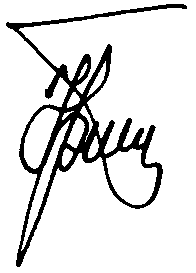           Ю.П. Прохоров